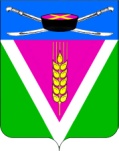 АДМИНИСТРАЦИЯ НОВОЛЕУШКОВСКОГО СЕЛЬСКОГО ПОСЕЛЕНИЯ ПАВЛОВСКОГО РАЙОНАРАСПОРЯЖЕНИЕот 22.01.2024 г.                                                                   № 5-р                                                ст-ца НоволеушковскаяОб организации ярмарки на территории Новолеушковского сельского поселения Павловского районаВ соответствии с Федеральным законом от 6 октября 2003 года № 131-ФЗ «Об общих принципах организации местного самоуправления в Российской Федерации», Законом Краснодарского края от 1 марта 2011 года №2195-КЗ «Об организации деятельности розничных рынков, ярмарок и агропромышленных выставок-ярмарок на территории Краснодарского края», постановлением администрации Новолеушковского сельского поселения Павловского район от 29 августа 2012 года № 107 «Об утверждении Положения о порядке организации деятельности ярмарок на территории Новолеушковского сельского поселения Павловского района» в целях обеспечения населения сельскохозяйственной продукцией:1. Провести на территории Новолеушковского сельского поселения Павловского района универсальную, розничную, круглогодичную ярмарку.2. Организатор ярмарки — ИП глава К(Ф)Х «Микаелян Г.Ю» Микаелян Гамлет Юрьевич (Тихорецкий район, п. Мирный, улица Новая, 18, кв. 1, телефон +7928-205-65-77, +7918-350-41-55.3. Определить:1) место проведения ярмарки – Краснодарский край, Павловский район, станица Новолеушковская, улица Жлобы, 47;2) перечень продукции, разрешенной к реализации:- семена (сельскохозяйственных культур, декоративных растений);- овощи, фрукты, ягоды;- саженцы плодовых деревьев, рассада;- хозяйственные товары, текстиль;- сельскохозяйственная продукция (зерно, зерносмеси, концентрированные корма для сельскохозяйственных животных и птицы).4. Утвердить схему размещения 20 торговых мест (на прилавках) и 7 торговых мест (с использованием транспортных мест), (прилагается).5. Утвердить период проведения ярмарки - с 24 января по 31 декабря 2024 года ежедневно без выходных с 7-00 до 15-00.6. Определить режим работы ярмарки – ежедневно, без выходных.7. Рекомендовать отделу министерства внутренних дел России по Павловскому району Краснодарского края принимать меры по 2предупреждению нарушений общественного порядка во время проведения ярмарки.8. В случае невыполнения пункта 5 настоящее распоряжение может быть признано утратившим силу.9. Разместить настоящее распоряжение на официальном web – сайте Новолеушковского сельского поселения (www// новолеушковское.рф.).10. Опубликовать настоящее распоряжение в официальных средствах массовой информации. 11 Контроль за выполнением настоящего распоряжения оставляю за собой.12. Распоряжение вступает в силу со дня его опубликования.Глава Новолеушковского сельскогопоселения Павловского района                                                             В.А. Белан